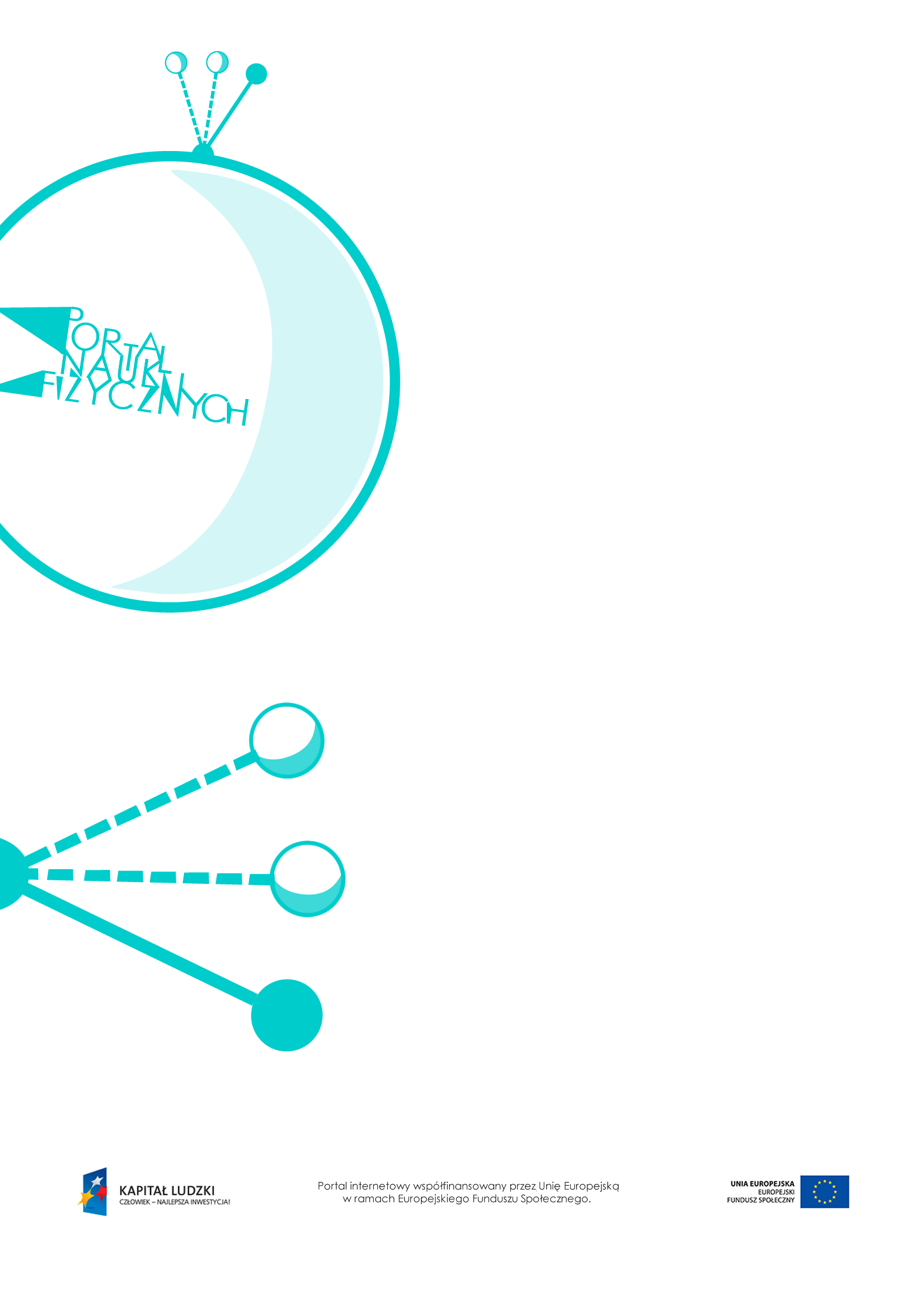 Przepływ prądu elektrycznego w cieczach i gazachPrzepływ prądu elektrycznego w cieczach i gazach – scenariusz lekcjiCzas: 45 minutCele ogólne:Poznanie warunków przepływu prądu elektrycznego przez ciecze i gazy oraz w próżni.Cele szczegółowe – uczeń:opisuje przebieg i wynik doświadczenia związanego z badaniem przepływu prądu elektrycznego przez ciecze,podaje warunki przepływu prądu elektrycznego przez ciecze, wymienia nośniki prądu elektrycznego w elektrolicie,wyjaśnia, na czym polega dysocjacja jonowa i dlaczego w doświadczeniu wzrost stężenia roztworu soli sprawia, że żarówka świeci jaśniej,wyjaśnia działanie ogniwa Volty,wymienia i opisuje chemiczne źródła energii elektrycznej,rozróżnia ogniwo, baterię i akumulator,opisuje przepływ prądu elektrycznego przez gazy,opisuje przepływ prądu elektrycznego w próżni,wykorzystuje owoc lub warzywo jako ogniwo w obwodzie elektrycznym.Metody:pokaz,obserwacje,doświadczenia,dyskusja,pogadanka.Formy pracy:praca zbiorowa (z całą klasą),praca w grupach.Środki dydaktyczne:przyrządy do doświadczeń: elementy obwodu elektrycznego, woda przegotowana (lub destylowana), sól, owoc lub warzywo, maszyna elektrostatyczna,pokaz slajdów „Ogniwo Volty”, plansza „Ogniwo cynkowo-węglowe”,tekst „Zasady korzystania z urządzeń elektrycznych”,link (zdjęcie) „Świecenie gazu”, http://upload.wikimedia.org/wikipedia/commons/thumb/2/2f/ArTube.jpg/145px-ArTube.jpg,link (zdjęcie) „Lampa próżniowa”, http://upload.wikimedia.org/wikipedia/commons/3/31/Lampy-elektronowe-prozniowe.jpg,plansza „Pytania sprawdzające”.Przebieg lekcjiPytania sprawdzająceWyjaśnij, w jakich warunkach przez ciecze płynie prąd elektryczny.Opisz warunki przepływu prądu elektrycznego przez gaz.Wyjaśnij, czym akumulator różni się od innych ogniw.Czynności nauczyciela i uczniówUwagi, wykorzystanie środków dydaktycznychWprowadzenie do tematu – zbudowanie obwodu elektrycznego złożonego ze źródła (np. baterii), żarówki, przewodów i naczynia z przegotowaną lub destylowaną wodą.Dyskusja z uczniami: Dlaczego żarówka nie świeci. Co można zrobić, aby żarówka zaczęła świecić.Po zamknięciu obwodu składającego się z wymienionych elementów prąd nie płynie – żarówka nie świeci. Warto przypomnieć uczniom, że do przepływu prądu potrzebne są nośniki prądu, którymi w metalach są elektrony.Powtórzenie doświadczenia; tym razem do wody dosypujemy soli (najpierw odrobinę, potem więcej).Roztwór wody z solą przewodzi prąd elektryczny – żarówka świeci.Wprowadzenie pojęcia elektrolitu, omówienie dysocjacji jonowej.Omówienie różnic między ogniwem, baterią i akumulatorem.Elektrolity, czyli wodne roztwory kwasów, zasad i soli, pod wpływem wody ulegają dysocjacji jonowej – rozpadają się na kationy i aniony.Wyświetlenie pokazu slajdów „Ogniwo Volty”. Wyświetlenie planszy „Ogniwo cynkowo-węglowe”.Wykonanie przez uczniów doświadczenia, w którym za ogniwo posłuży jabłko lub kiszony ogórek.Ważne, aby druciki wbite w owoc lub warzywo były wykonane z różnych metali.Przedyskutowanie z uczniami zasad bezpieczeństwa – organizm człowieka, podobnie jak inne organizmy, przewodzi prąd elektryczny, ponieważ zawiera elektrolity.Przepływ prądu przez organizm zagraża zdrowiu i życiu – podczas korzystania z urządzeń elektrycznych należy przestrzegać zasad bezpieczeństwa.Wykorzystanie tekstu „Zasady korzystania z urządzeń elektrycznych”.Demonstracja przeskoku iskry elektrycznej między biegunami maszyny elektrostatycznej.Omówienie warunków przepływu prądu elektrycznego przez gaz.Przez gaz przepływa prąd, jeśli napięcie elektryczne jest wystarczająco duże, aby rozpoczęła się jonizacja. Wtedy obserwujemy świecenie gazu, co wykorzystywane jest w świetlówkach i neonówkach.Barwa emitowanego światła podczas przepływu prądu zależy od rodzaju gazu.Wyświetlenie zdjęcia „Świecenie gazu”,  http://upload.wikimedia.org/wikipedia/ commons/thumb/2/2f/ArTube.jpg/145px-ArTube.jpgOmówienie warunków przepływu prądu elektrycznego w próżni.Wskutek ogrzewania katody lampy próżniowej uwalniane są elektrony, które stają się nośnikami prądu elektrycznego, poruszając się w próżni pod wpływem pola elektrycznego (od katody do anody).Wyświetlenie zdjęcia „Lampa próżniowa”, http://upload.wikimedia.org/wikipedia/ commons/3/31/Lampy-elektronowe-prozniowe.jpgPodsumowanie i zakończenie lekcji.Przykłady pytań podsumowujących wiadomości zdobyte na lekcji – „Pytania sprawdzające”.